الاتحاد الخاص للتصنيف الدولي للعناصر التصويرية للعلامات (اتحاد فيينا)الجمعيةالدورة الخامسة والعشرون (الدورة العادية السابعة عشرة)جنيف، من 23 سبتمبر إلى 2 أكتوبر 2013التقريرالذي اعتمدته الجمعيةتناولت الجمعية البنود التالية التي تعنيها من جدول الأعمال الموحّد (الوثيقة A/51/1): 1 و2 و3 و4 و5 و6 و8 و11 و12 و13 و14 و15 و16 و19 و20 و21 و22 و23 و47 و48.وترد التقارير الخاصة بالبنود المذكورة في التقرير العام (الوثيقة A/51/20).وانتخب السيد روبرت أولريش (النمسا) رئيسا للجمعية.[نهاية الوثيقة]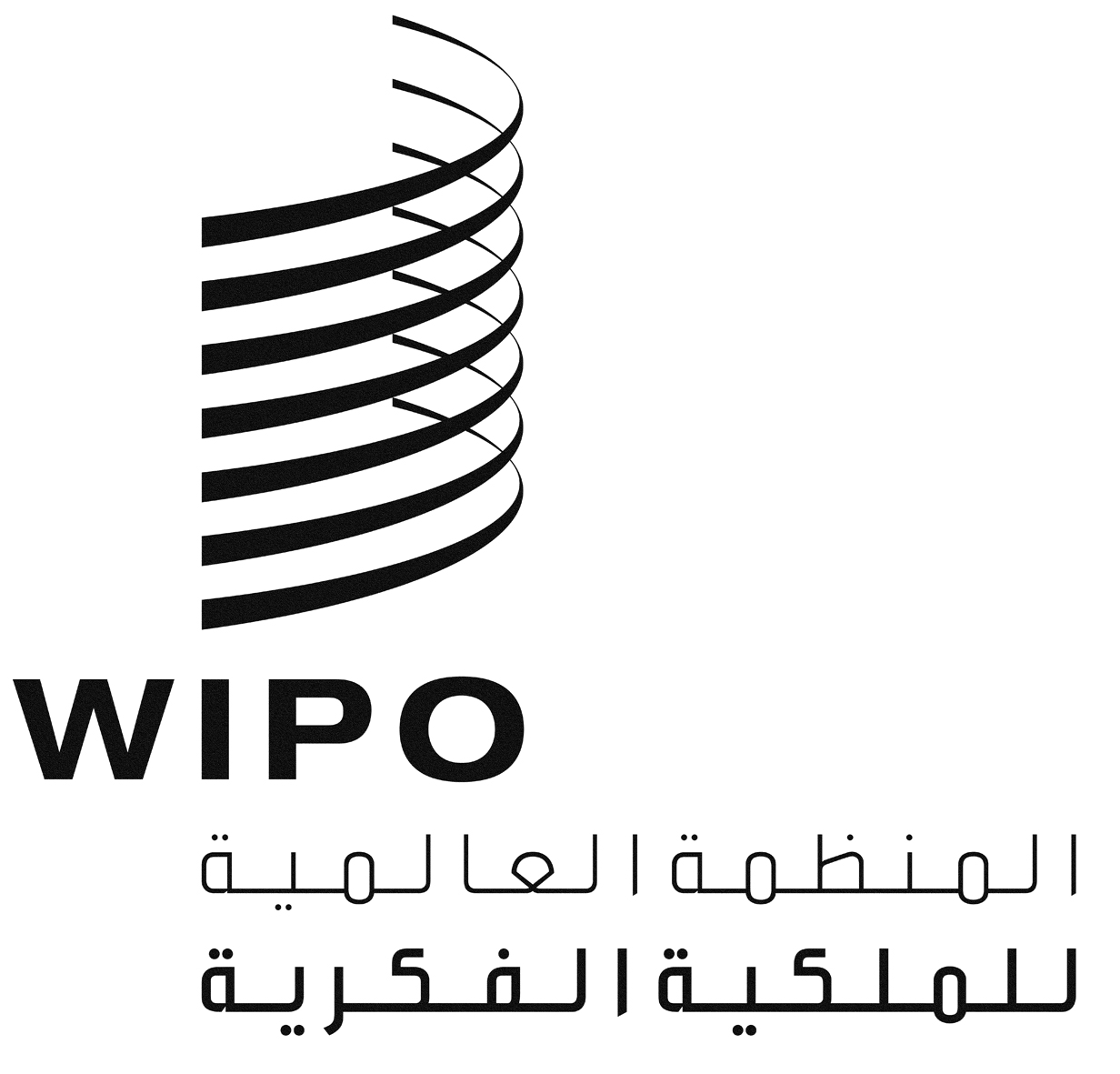 AVA/A/25/1VA/A/25/1VA/A/25/1الأصل: بالإنكليزيةالأصل: بالإنكليزيةالأصل: بالإنكليزيةالتاريخ: 2 أكتوبر 2013التاريخ: 2 أكتوبر 2013التاريخ: 2 أكتوبر 2013